OTVORENI ŠAHOVSKI TURNIR „SISAK 111“5. – 9. lipnja 2019.Organizatori : 	Šahovsko društvo Sisak, grad Sisak Vrijeme i mjesto : 	5. – 9. lipnja 2019. godine, nove prostorije društva u Kul In-u s početkom u 10.00 Pravo sudjelovanja: 	Svi registrirani šahisti iz Hrvatske i inozemstva. Sustav natjecanja: 	Švicarski sustav, FIDE varijanta uz računalno sparivanjeTempo igre : 		90 minuta za partiju uz 30 sekundi za svaki odigrani potez. 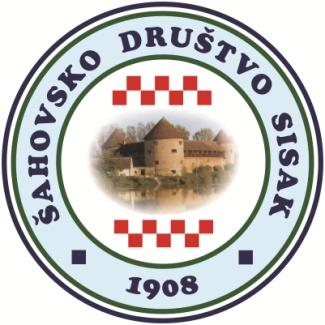 Nagrade nisu kumulativne ! Turnir se rejtingira za međunarodnu i nacionalnu rejting listu. Upisnina : 	200,00 kuna u predprijavi i 250,00 kuna na dan natjecanja.  Krajnji rok za predprijavu do 4. lipnja 2019. godine. Krajnji rok za prijavu 5. lipnja do 15.00 sati.Prijave i obavijesti :	Milan Brigljević, 092/241 00 44, milan.brigljevic@gmail.com 			Siniša Režek, 095 314 15 92, srezek@gmail.com 